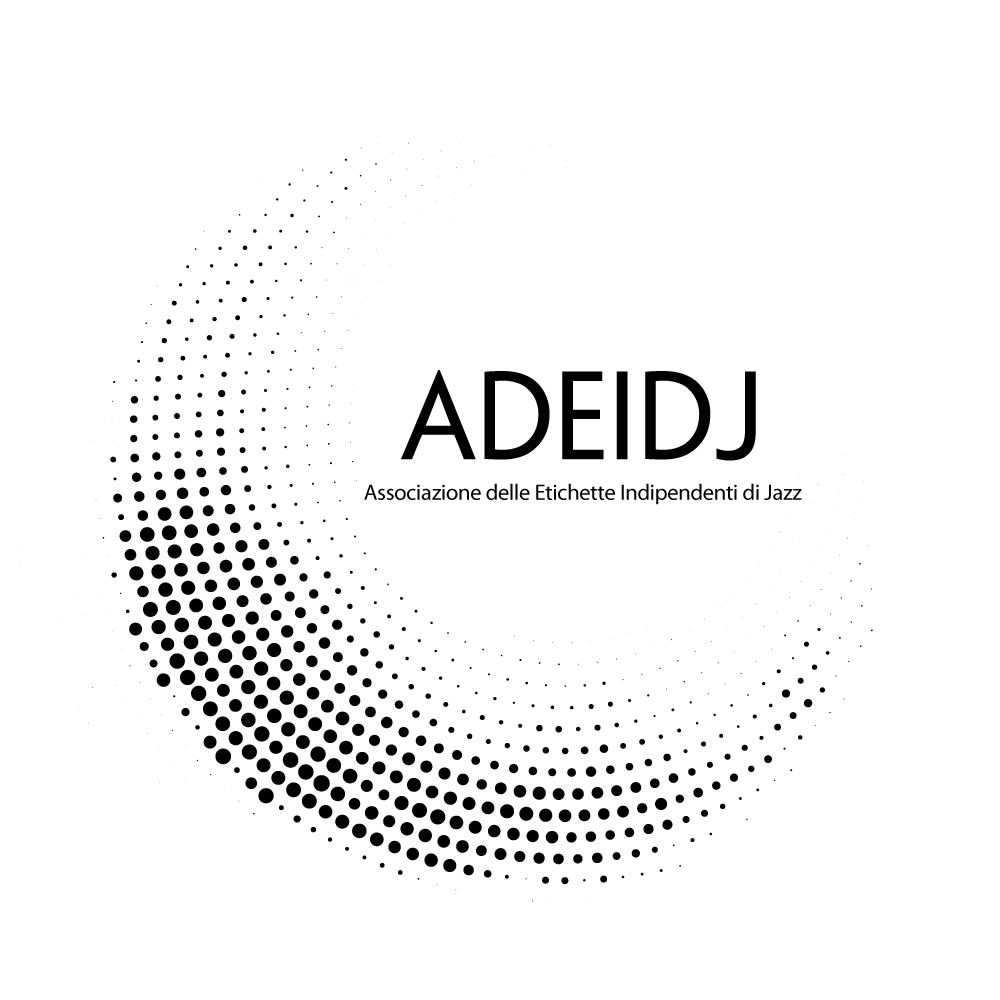 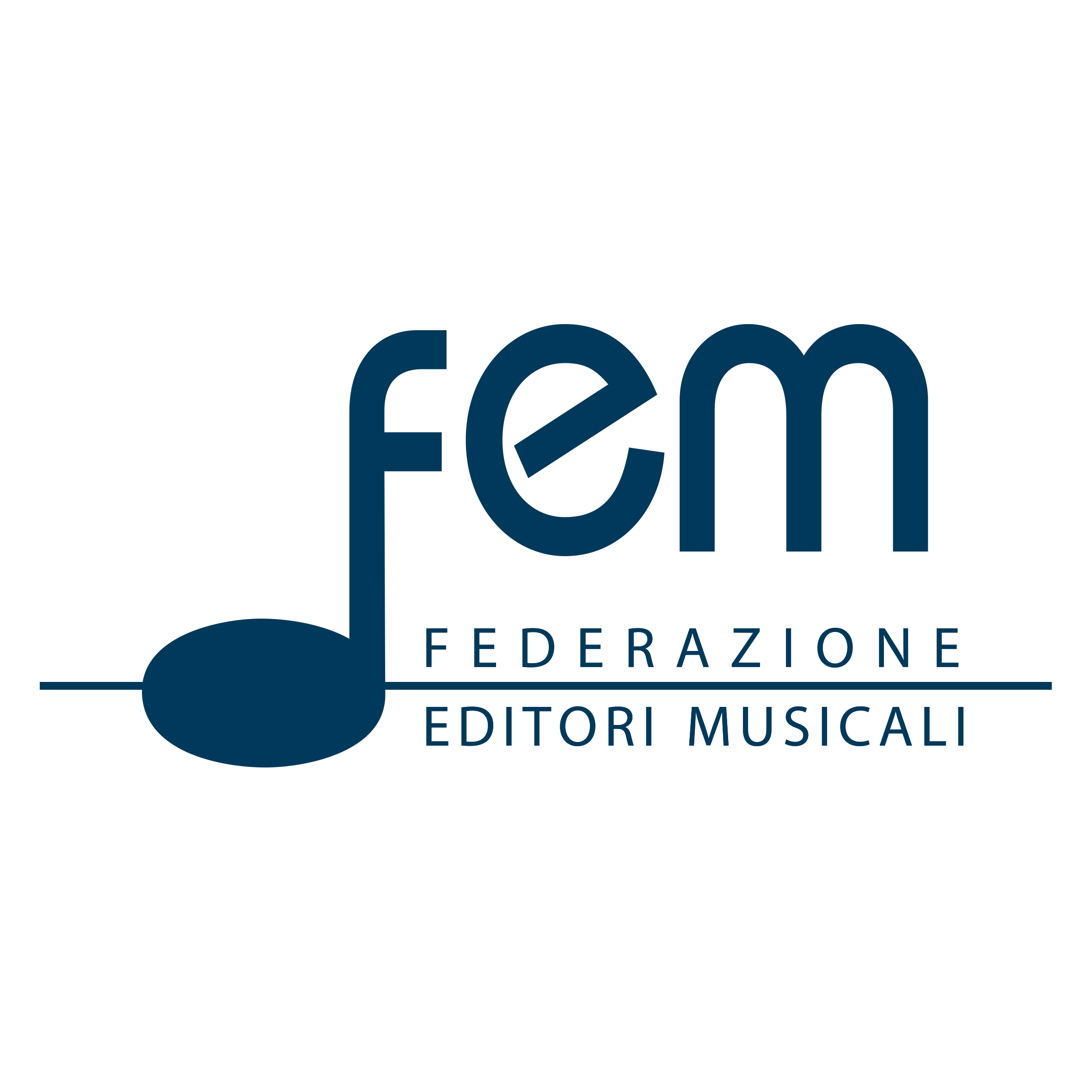 30 aprile 2020 - International Jazz DayL’Associazione delle etichette indipendenti di Jazz Italiane (ADEIDJ)aderisce alla Federazione Editori Musicali (FEM)Il Consiglio Direttivo di ADEIDJ, associazioni delle etichette discografiche indipendenti di Jazz, che fa parte della Federazione del Jazz Italiano, presieduta da Paolo Fresu, sorta per la promozione della cultura jazzistica nel nostro paese, che raduna le sette principali associazioni del settore: I-Jazz (festival), MIDJ (musicisti), IJC (club), IJN (agenti), AFIJ (fotografi), IJVAS (istruzione) e, appunto, ADEIDJ (etichette), ha aderito alla FEM -Federazione Editori Musicali, condividendone gli scopi statutari, nell'ottica di una più ampia e coesa tutela del settore, anche in relazione alla situazione emergenziale del coronavirus, che ha colpito pesantemente l'industria discografica e dello spettacolo.Soddisfazione è stata espressa sia dal Presidente Marco Valente, che dal Presidente di FEM Paolo Franchini, che ha dato il benvenuto ad ADEIDJ per la sua fattiva contribuzione a promuovere la cultura musicale nel paese.